 „Az, ahol most tartunk, az eddigi énünknek köszönhető, de hogy hová jutunk, teljes egészében azon múlik, hogy a jelen pillanattól fogva mit választunk.”„Mindennap bátran törekedjünk álmaink elérésére, ne torpanjunk meg, és akkor semmi sem állíthat meg minket.”„Szeressük az életünket, miközben megéljük az álmainkat. Ne várjunk a másodikra, hogy bekövetkezzen az első.”„Ne törekedjünk a tökéletességre – csak így őrizhetjük meg hitelességünket. Másképpen megfogalmazva: a hitelesség lehetőségének érdekében mondjunk le a tökéletesség igényéről. Adjuk önmagunkat. Szeressük magunkat, és mások is így tesznek majd.”„Tudnunk kell, hogy ahol most tartunk az életben, az mindössze átmeneti, ugyanakkor pont itt kell tartanunk. Ebben a pillanatban azt tanuljuk meg, amit most kell, hogy azzá a személlyé válhassunk, aki képes lesz minden vágyott dolog megteremtésére az életben.”„Amikor az élet nehéz vagy kihívásokkal teli – különösen ilyenkor –, a jelen kiváló alkalmat teremt arra, hogy tanuljunk, fejlődjünk és jobbá váljunk korábbi önmagunknál.”„MI ugyanannyira megérdemeljük a kivételes boldogságot, egészséget és sikert, mint bárki más ezen a bolygón! Ezt tudatosítsuk magunkban, és tegyük meg még MA a szükséges lépéseket annak érdekében, hogy elkezdhessük megteremteni azt a kivételes életet, amelyet megérdemlünk.” „Legyünk hálásak mindazért, amink van, fogadjuk el azt, ami nincs, és tegyünk azért, hogy legyen.”„Abban a pillanatban, hogy felelősséget vállalunk MINDENÉRT az életben, elég erő birtokába kerülünk, hogy BÁRMIT megváltoztassunk benne.”„Gondoskodjunk róla, hogy a mai nap legyen életünk LEGJOBB napja – nincs semmi okunk arra, hogy miért ne így tennénk.”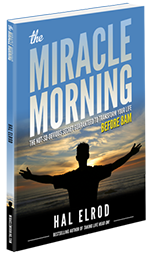 © 2012 Hal Elrod International, Inc. www.HalElrod.com | The Miracle Morning www.TheMiracleMorning.com 